GETTING READY FOR POLITICS A-LEVEL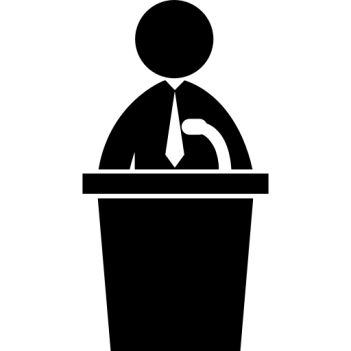 The politics department at York College would love for you to use this time over the coming weeks and months to get interested in Politics. Start to develop your interest in the subject and build your general political knowledge. The following are suggestions, they are not compulsory, but we would love for you to engage in any that you find interesting. (Who Governs Britain? by Anthony King is particularly recommended as an introduction to AS-level.)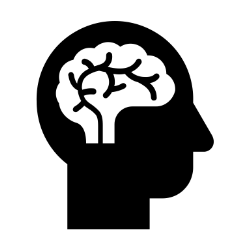 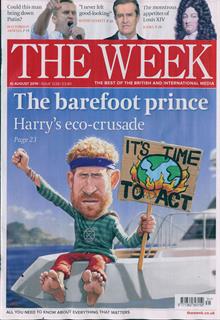 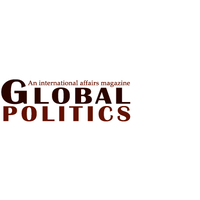 
If you would like to share what you’ve learnt, we’d love for you to produce a piece that we could share with other students. 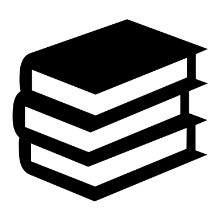 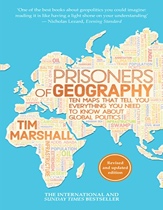 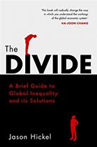 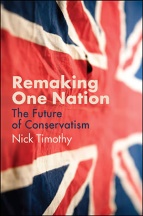 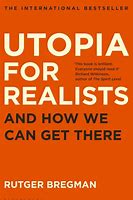 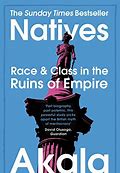 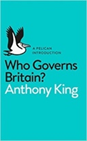 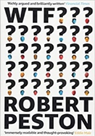 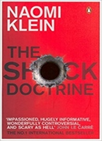 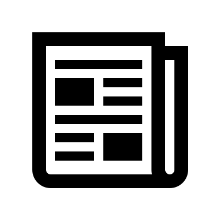 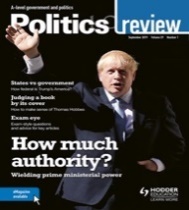 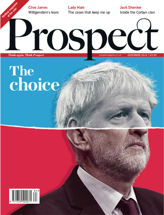 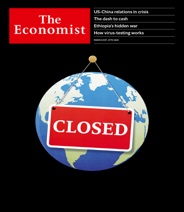 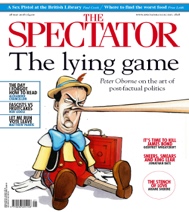 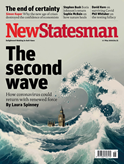 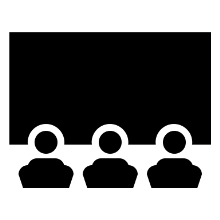 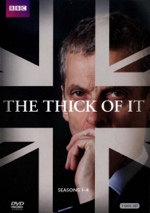 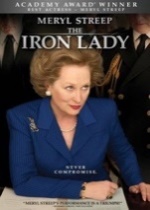 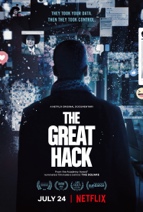 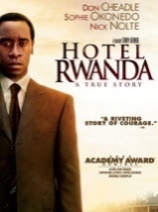 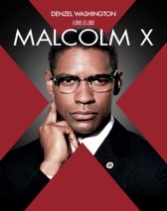 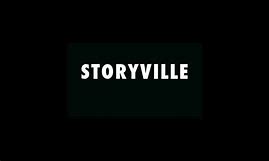 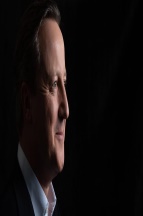 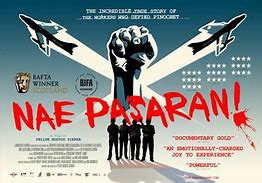 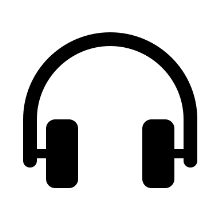 Talking PoliticsBeyond WestminsterBBC politics podcastsThe Westminster HourPolitics.co.uk podcastsGuardian ‘politics weekly’ podcastsGoing the way of the dodo10 of the best podcastsThe New StatesmanThe Spectator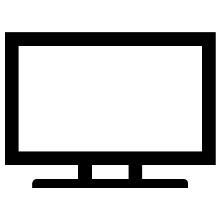 iPlayer Climate Change PlaylistWorld economic forum videosPolitics Live – BBC iPlayerThe Andrew Marr ShowThe Politics ShowQuestion TimeBBC ParliamentCabinet ConfidentialGlobalisation if Good – Johan NorbergIs War between China and the USA inevitable?